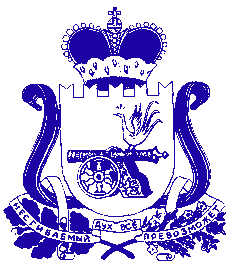 СОВЕТ ДЕПУТАТОВ ИГОРЕВСКОГО СЕЛЬСКОГО ПОСЕЛЕНИЯХОЛМ-ЖИРКОВСКОГО РАЙОНА СМОЛЕНСКОЙ ОБЛАСТИ                                                 РЕШЕНИЕот 04.02.2021г.                    № 2О внесении изменений в решениеСовета депутатов Игоревского сельского поселения Холм-Жирковского района Смоленскойобласти № 25 от 26.12.2020г.«О бюджете муниципального образованияИгоревского сельского поселенияХолм-Жирковского района Смоленской области на 2021 годи плановый период 2022 и 2023 годов»      Руководствуясь Федеральным законом от 06.10.2003 № 131- ФЗ «Об общих принципах организации местного самоуправления в Российской Федерации», Бюджетным кодексом Российской Федерации, Уставом  муниципального образования Игоревского сельского поселения Холм-Жирковского района Смоленской области       Совет депутатов Игоревского сельского поселения Холм-Жирковского района Смоленской области    РЕШИЛ:ПОЯСНИТЕЛЬНАЯ ЗАПИСКА           На внесение изменений в решение Совета депутатов Игоревского сельского поселения Холм-Жирковского района Смоленской области «О бюджете муниципального образования Игоревского сельского поселения Холм-Жирковского Смоленской области на 2021 год и плановый период 2022 и 2023 годов» от 26.12.2020г. № 25, в ред. от 15.01.2021г. №01.           Решением утвержден общий объем доходов бюджета муниципального образования Игоревского сельского поселения Холм-Жирковского района Смоленской области в сумме 50 148,1 тыс. рублей, в том числе объем безвозмездных поступлений в сумме 45 076,8 тыс. рублей.          Решением утвержден общий объем расходов муниципального образования Игоревского сельского поселения Холм-Жирковского района Смоленской области в 50 148,1 тыс. рублей. В связи с необходимостью оплаты счетов по заключенным договорам, Администрация Игоревского сельского поселения Холм-Жирковского района Смоленской области ходатайствует о внесении изменений в решение Совета депутатов по следующим кодам:                                           Доходы за счет поправок:Расходы за счет поправок:Источники финансирования дефицита бюджета Игоревского сельского поселения Холм-Жирковского района Смоленской области на 2021 год(тыс. руб.)                                                                                                     Приложение  10к решению Совета депутатов Игоревского сельского поселения Холм-Жирковского района Смоленской области  «О бюджете муниципального образования Игоревского сельского поселения Холм-Жирковского района Смоленской области на 2021 год и на плановый период 2022 и 2023 годов» № 25 от 26.12.2020г., в ред.от 15.01.2021г. №01.Распределение бюджетных ассигнований по разделам, подразделам, целевым статьям и видам расходов классификации расходов бюджетов на 2021 год(тыс.руб.)                                                                                                     Приложение  12к  решению Совета депутатов Игоревского сельского поселения Холм-Жирковского района Смоленской области «О бюджете муниципального образования Игоревского сельского поселения Холм-Жирковского района Смоленской области на 2021 год и на плановый период 2022 и 2023 годов»   № 25 от 26.12.2020г., в ред.от 15.01.2021г. №01.Распределение бюджетных ассигнований по целевым статьям (областным государственным программам и непрограммным направлениям деятельности), группам (группам и подгруппам) видов расходов классификации расходов бюджетов на 2021 год(тыс.руб.)Приложение  14к решению Совета депутатов Игоревского сельского поселения Холм-Жирковского района Смоленской области «О бюджете муниципального образования Игоревского сельского поселения Холм-Жирковского района Смоленской области на 2021 год и на плановый период 2022 и 2023 годов» № 25 от 26.12.2020г., в ред.от 15.01.2021г. №01.            Ведомственная структура расходов областного бюджета на 2021 год(тыс.руб.)Приложение  16к решению Совета депутатов Игоревского сельского поселения Холм-Жирковского района Смоленской области «О бюджете муниципального образования Игоревского сельского поселения Холм-Жирковского района Смоленской области на 2021 год и на плановый период 2022 и 2023 годов»   № 25 от 26.12.2020г., в ред.от 15.01.2021г. №01.Распределение бюджетных ассигнований по муниципальным программам и непрограммным направлениям деятельности на 2021 год(тыс.руб.)              Внести следующие изменения в решение Совета депутатов Игоревского сельского поселения Холм-Жирковского района Смоленской области № 25 от 26.12.2020г. «О бюджете муниципального   образования Игоревского сельского поселения Холм-Жирковского района Смоленской области на 2021 год и на    плановый период 2022 и  2023 годов».         1. Пункт 1 ст.1 изложить в новой редакции:         1. Утвердить основные характеристики  бюджета муниципального образования  Игоревского сельского поселения Холм-Жирковского  района Смоленской области (далее - местный бюджет) на 2021 год:        1) общий объем доходов  местного бюджета   в сумме 50 148,1 тыс. рублей, в том числе объем безвозмездных поступлений в сумме 45 076,8 тыс. рублей, из которых объем получаемых межбюджетных трансфертов  45 076,8 тыс. рублей;2) общий объем расходов местного бюджета  в   сумме   50 148,1 тыс. рублей;2. Пункт 1 ст.11 изложить в новой редакции:1.Утвердить объем бюджетных ассигнований на финансовое обеспечение реализации муниципальных программ в 2021 году в сумме 49 110,74  тыс. рублей, в 2022 году в сумме 4 493,37 тыс. рублей, в 2023 году в сумме  4 608,15 тыс. рублей.         3. Приложение 1 «Источники финансирования дефицита бюджета Игоревского сельского поселения Холм-Жирковского района Смоленской области на 2021 год» изложить в новой редакции.         4. Приложение 8 «Прогнозируемые безвозмездные поступления в бюджет Игоревского сельского поселения Холм-Жирковского района Смоленской области на 2021 год» изложить в новой редакции.         5. Приложение 10 «Распределение бюджетных ассигнований по разделам, подразделам, целевым статьям (муниципальным программам и непрограммным направлениям деятельности), группам (группам и подгруппам) видов расходов классификации расходов бюджетов на 2021 год» изложить в новой редакции.          6. Приложение 12 «Распределение бюджетных ассигнований по целевым статьям (муниципальным программам и непрограммным направлениям деятельности), группам (группам и подгруппам) видов расходов классификации расходов бюджетов на 2021 год» изложить в новой редакции.         7. Приложение 14 «Ведомственная структура расходов местного  бюджета (распределение бюджетных ассигнований по главным распорядителям бюджетных средств, разделам, подразделам, целевым статьям (муниципальным программам и непрограммным направлениям деятельности), группам (группам и подгруппам) видов расходов классификации расходов бюджетов) на 2021 год» изложить в новой редакции.         8.  Приложение 16 «Распределение бюджетных ассигнований по муниципальным программам и непрограммным направлениям деятельности на 2021 год» изложить в новой редакции.Глава муниципального образованияИгоревского сельского поселенияХолм-Жирковского районаСмоленской области                                                                             Н.М.Анисимова                Наименование Код доходаСумма (рублей) 2021 годСубсидии бюджетам сельских поселений на строительство и реконструкцию (модернизацию) объектов питьевого водоснабжения2 02 25243 10 0000 150+ 42 310 950,00Итого +42 310 950,00Наименование Код расходаСумма (рублей) 2021 годРаботы, услуги по содержанию имущества912 0502 23ЯF552430 414 225 доп.класс 21366654425101200001 рег. класс U+ 420,00Работы, услуги по содержанию имущества912 0502 2010120510 244 225 рег. класс U- 420,00Работы, услуги по содержанию имущества912 0502 23ЯF552430 414 225 доп.класс 21366654425101200001 рег. класс ОБ+ 1 268 950,00Работы, услуги по содержанию имущества912 0502 23ЯF552430 414 225 доп.класс 21366654425101200001 рег. класс ОБ+ 41 042 000,00              Приложение  1    к решению Совета депутатов              Игоревского сельского поселения  Холм-Жирковского района Смоленской области  «О бюджете муниципального образования Игоревского сельского поселения Холм-Жирковского района Смоленской области на 2021 год и на плановый период 2022 и 2023 годов»  №25 от 26.12.2020г., в ред.от 15.01.2021г. №01.КодНаименование кода группы, подгруппы, статьи, вида источника финансирования дефицитов бюджетов, кода классификации операций сектора государственного управления, относящихся к источникам финансирования дефицитов бюджетовСумма12301 00 00 00 00 0000 000ИСТОЧНИКИ  ВНУТРЕННЕГО ФИНАНСИРОВАНИЯ ДЕФИЦИТОВ БЮДЖЕТОВ01 05 00 00 00 0000 000Изменение остатков средств на счетах по учету средств бюджетов0,001 05 00 00 00 0000 500Увеличение остатков средств бюджетов- 50 148,101 05 02 00 00 0000 500Увеличение прочих остатков средств бюджетов-50 148,101 05 02 01 00 0000 510Увеличение прочих остатков денежных средств бюджетов-50 148,101 05 02 01 10 0000 510Увеличение прочих остатков денежных средств бюджетов  сельских поселений  -50 148,101 05 00 00 00 0000 600Уменьшение остатков средств бюджетов+50 148,101 05 02 00 00 0000 600Уменьшение прочих остатков средств бюджетов +50 148,101 05 02 01 00 0000 610Уменьшение прочих остатков денежных средств бюджетов +50 148,101 05 02 01 10 0000 610Уменьшение прочих остатков денежных средств бюджетов сельских поселений +50 148,1НаименованиеРазделПодразделЦелевая статьяВид расходовСУММА123456ОБЩЕГОСУДАРСТВЕННЫЕ ВОПРОСЫ012 843,81Функционирование высшего должностного лица субъекта Российской Федерации и муниципального образования0102603,47Обеспечение деятельности Главы муниципального образования010277 0 00 00000603,47Расходы на обеспечение функций органов местного самоуправления010277 0 00 00140603,47Расходы на выплаты персоналу в целях обеспечения выполнения функций государственными (муниципальными) органами, казенными учреждениями, органами управления государственными внебюджетными фондами010277 0 00 00140100603,47Расходы на выплаты персоналу государственных (муниципальных) органов010277 0 00 00140120603,47Функционирование Правительства Российской Федерации, высших исполнительных органов государственной власти субъектов Российской Федерации, местных администраций01042 191,60Муниципальная программа "Комплексное развитие территории Игоревского сельского поселения Холм-Жирковского района Смоленской области010420 0 00 000002 191,60Обеспечивающая подпрограмма010420 5 00 000002 191,60Основное мероприятие "Обеспечение организационных условий для реализации муниципальной программы"010420 5 01 000002 191,60Расходы на обеспечение функций органов местного самоуправления010420 5 01 001402 191,60Расходы на выплаты персоналу в целях обеспечения выполнения функций государственными (муниципальными) органами, казенными учреждениями, органами управления государственными внебюджетными фондами010420 5 01 001401001 363,59Расходы на выплаты персоналу государственных (муниципальных) органов010420 5 01 001401201 363,59Закупка товаров, работ и услуг для обеспечения государственных (муниципальных) нужд010420 5 01 00140200740,01Иные закупки товаров, работ и услуг для обеспечения государственных (муниципальных) нужд010420 5 01 00140240740,01Иные бюджетные ассигнования010420 5 01 0014080088,00Уплата налогов, сборов и иных платежей010420 5 01 0014085088,00Обеспечение деятельности финансовых, налоговых и таможенных органов и органов финансового (финансово-бюджетного) надзора010641,74Непрограммые расходы органов местного самоуправления010682 0 00 0000041,74Расходы бюджетов поселений по передаче полномочий в бюджет муниципального района в соответствии с заключенными соглашениями010682 2 00 0000041,74Расходы бюджета Игоревского сельского поселения по передаче полномочий в бюджет муниципального района в соответствии с заключенными соглашениями в части внешнего финансового контроля010682 2 00 П105019,74Межбюджетные трансферты010682 2 00 П105050019,74Иные межбюджетные трансферты010682 2 00 П105054019,74Расходы бюджета Игоревского сельского поселения по передаче полномочий в бюджет муниципального района в соответствии с заключенными соглашениями в части исполнения бюджета поселения и осуществления внутреннего муниципального финансового контроля010682 2 00 П205022,00Межбюджетные трансферты010682 2 00 П205050022,00Иные межбюджетные трансферты010682 2 00 П205054022,00Резервные фонды01117,00Резервные фонды местных администраций011187 0 00 000007,00Расходы за счет средств резервного фонда Администрации муниципального образования011187 0 00 288807,00Иные бюджетные ассигнования011187 0 00 288808007,00Резервные средства011187 0 00 288808707,00НАЦИОНАЛЬНАЯ ОБОРОНА02253,20Мобилизационная и вневойсковая подготовка0203253,20Непрограммые расходы органов местного самоуправления020382 0 00 00000253,20Прочие расходы за счет межбюджетных трансфертов других уровней020382 1 00 00000253,20Осуществление первичного воинского учета на территориях, где отсутствуют военные комиссариаты020382 1 00 51180253,20Расходы на выплаты персоналу в целях обеспечения выполнения функций государственными (муниципальными) органами, казенными учреждениями, органами управления государственными внебюджетными фондами020382 1 00 51180100219,88Расходы на выплаты персоналу государственных (муниципальных) органов020382 1 00 51180120219,88Закупка товаров, работ и услуг для обеспечения государственных (муниципальных) нужд020382 1 00 5118020033,32Иные закупки товаров, работ и услуг для обеспечения государственных (муниципальных) нужд020382 1 00 5118024033,32НАЦИОНАЛЬНАЯ ЭКОНОМИКА04989,60Дорожное хозяйство (дорожные фонды)0409989,60Муниципальная программа "Комплексное развитие территории Игоревского сельского поселения Холм-Жирковского района Смоленской области040920 0 00 00000989,60Подпрограмма "Развитие улично-дорожной сети на территории Игоревского сельского поселения"040920 2 00 00000989,60Основное мероприятие "Обеспечение дорожной деятельности"040920 2 01 00000989,60Расходы на содержание автомобильных дорог в границах поселения за счет средств дорожного фонда040920 2 01 20600989,60Закупка товаров, работ и услуг для обеспечения государственных (муниципальных) нужд040920 2 01 20600200989,60Иные закупки товаров, работ и услуг для обеспечения государственных (муниципальных) нужд040920 2 01 20600240989,60ЖИЛИЩНО-КОММУНАЛЬНОЕ ХОЗЯЙСТВО0545 842,54Жилищное хозяйство0501100,00Муниципальная программа "Комплексное развитие территории Игоревского сельского поселения Холм-Жирковского района Смоленской области050120 0 00 00000100,00Подпрограмма "Благоустройство территории Игоревского сельского поселения"050120 1 00 00000100,00Основное мероприятие "Обеспечение мероприятий в области жилищно-коммунального хозяйства"050120 1 01 00000100,00Обеспечение мероприятий по капитальному ремонту многоквартирных домов050120 1 01 20520100,00Закупка товаров, работ и услуг для обеспечения государственных (муниципальных) нужд050120 1 01 20520200100,00Иные закупки товаров, работ и услуг для обеспечения государственных (муниципальных) нужд050120 1 01 20520240100,00Коммунальное хозяйство050242 544,95Муниципальная программа "Комплексное развитие территории Игоревского сельского поселения Холм-Жирковского района Смоленской области050220 0 00 00000233,58Подпрограмма "Благоустройство территории Игоревского сельского поселения"050220 1 00 00000233,58Основное мероприятие "Обеспечение мероприятий в области жилищно-коммунального хозяйства"050220 1 01 00000233,58Расходы на мероприятия в области жилищно-коммунального хозяйства050220 1 01 20510213,58Закупка товаров, работ и услуг для обеспечения государственных (муниципальных) нужд050220 1 01 20510200213,58Иные закупки товаров, работ и услуг для обеспечения государственных (муниципальных) нужд050220 1 01 20510240213,58Расходы на проведение мероприятий по ремонту и содержанию колодцев050220 1 01 2078020,00Закупка товаров, работ и услуг для обеспечения государственных (муниципальных) нужд050220 1 01 2078020020,00Иные закупки товаров, работ и услуг для обеспечения государственных (муниципальных) нужд050220 1 01 2078024020,00Муниципальная программа «Комплексное развитие систем коммунальной инфраструктуры Игоревского сельского поселения Холм-Жирковского района Смоленской области»050223 0 00 0000042 311,37Основное мероприятие программы, не включенную в подпрограмму муниципальной программы050223 Я 00 0000042 311,37Региональный проект «Чистая вода»050223 Я F5 0000042 311,37Строительство и реконструкция (модернизация) объектов питьевого водоснабжения050223 Я F5 5243042 311,37Капитальные вложения в объекты государственной (муниципальной) собственности050223 Я F5 5243040042 311,37Бюджетные инвестиции в объекты капитального строительства государственной (муниципальной) собственности050223 Я F5 5243041442 311,37Благоустройство05033 197,59Муниципальная программа "Комплексное развитие территории Игоревского сельского поселения Холм-Жирковского района Смоленской области050320 0 00 000003 197,59Подпрограмма "Благоустройство территории Игоревского сельского поселения"050320 1 00 000003 177,59Основное мероприятие "Обеспечение мероприятий в области благоустройства"050320 1 02 000003 177,59Расходы на уличное освещение и обслуживание050320 1 02 205401 863,59Закупка товаров, работ и услуг для обеспечения государственных (муниципальных) нужд050320 1 02 205402001 862,59Иные закупки товаров, работ и услуг для обеспечения государственных (муниципальных) нужд050320 1 02 205402401 862,59Иные бюджетные ассигнования050320 1 02 205408001,00Уплата налогов, сборов и иных платежей050320 1 02 205408501,00Расходы на озеленение территории050320 1 02 2055010,00Закупка товаров, работ и услуг для обеспечения государственных (муниципальных) нужд050320 1 02 2055020010,00Иные закупки товаров, работ и услуг для обеспечения государственных (муниципальных) нужд050320 1 02 2055024010,00Расходы на организацию и содержание мест захоронения050320 1 02 2056026,00Закупка товаров, работ и услуг для обеспечения государственных (муниципальных) нужд050320 1 02 2056020026,00Иные закупки товаров, работ и услуг для обеспечения государственных (муниципальных) нужд050320 1 02 2056024026,00Расходы на отлов и содержание безнадзорных животных050320 1 02 205702,00Закупка товаров, работ и услуг для обеспечения государственных (муниципальных) нужд050320 1 02 205702002,00Иные закупки товаров, работ и услуг для обеспечения государственных (муниципальных) нужд050320 1 02 205702402,00Расходы на прочие мероприятия по благоустройству поселений050320 1 02 205801 276,00Закупка товаров, работ и услуг для обеспечения государственных (муниципальных) нужд050320 1 02 205802001 276,00Иные закупки товаров, работ и услуг для обеспечения государственных (муниципальных) нужд050320 1 02 205802401 276,00Подпрограмма "Обеспечение безопасности жизнедеятельности населения на территории Игоревского сельского поселения Холм-Жирковского района Смоленской области050320 6 00 0000020,00Основное мероприятие "Обеспечение безопасности жизнедеятельности населения на территории Игоревского сельского поселения Холм-Жирковского района Смоленской области050320 6 01 0000020,00Расходы на профилактику противопожарной безопасности050320 6 01 2072020,00Закупка товаров, работ и услуг для обеспечения государственных (муниципальных) нужд050320 6 01 2072020020,00Иные закупки товаров, работ и услуг для обеспечения государственных (муниципальных) нужд050320 6 01 2072024020,00КУЛЬТУРА, КИНЕМАТОГРАФИЯ0880,00Культура080180,00Муниципальная программа "Комплексное развитие территории Игоревского сельского поселения Холм-Жирковского района Смоленской области080120 0 00 0000080,00Подпрограмма "Развитие и укрепление культурно-досуговой деятельности на территории Игоревского сельского поселения"080120 3 00 0000080,00Основное мероприятие "Организация и проведение  культурно-досуговых мероприятий "080120 3 01 0000080,00Реализация мероприятий по развитию культурно - досугового обслуживания080120 3 01 2061080,00Закупка товаров, работ и услуг для обеспечения государственных (муниципальных) нужд080120 3 01 2061020080,00Иные закупки товаров, работ и услуг для обеспечения государственных (муниципальных) нужд080120 3 01 2061024080,00СОЦИАЛЬНАЯ ПОЛИТИКА10132,00Пенсионное обеспечение1001132,00Непрограммые расходы органов местного самоуправления100182 0 00 00000132,00Расходы по оказанию мер социальной поддержки отдельным категориям граждан100182 3 00 00000132,00Пенсии за выслугу лет лицам, замещавшим муниципальные должности, должности муниципальной службы (муниципальные должности муниципальной  службы)100182 3 00 70630132,00Социальное обеспечение и иные выплаты населению100182 3 00 70630300132,00Публичные нормативные социальные выплаты гражданам100182 3 00 70630310132,00ФИЗИЧЕСКАЯ КУЛЬТУРА И СПОРТ117,00Физическая культура11017,00Муниципальная программа "Комплексное развитие территории Игоревского сельского поселения Холм-Жирковского района Смоленской области110120 0 00 000007,00Подпрограмма "Развитие и укрепление спортивной деятельности на территории Игоревского сельского поселения"110120 4 00 000007,00Основное мероприятие "Организация и проведение физкультурно-оздоровительные  и спортивных мероприятий"110120 4 01 000007,00Реализация мероприятий в области спорта и физической культуры110120 4 01 206207,00Закупка товаров, работ и услуг для обеспечения государственных (муниципальных) нужд110120 4 01 206202007,00Иные закупки товаров, работ и услуг для обеспечения государственных (муниципальных) нужд110120 4 01 206202407,00НаименованиеЦелевая статьяВид расходовСУММА1234Муниципальная программа "Комплексное развитие территории Игоревского сельского поселения Холм-Жирковского района Смоленской области20 0 00 000006 799,37Подпрограмма "Благоустройство территории Игоревского сельского поселения"20 1 00 000003 511,17Основное мероприятие "Обеспечение мероприятий в области жилищно-коммунального хозяйства"20 1 01 00000333,58Расходы на мероприятия в области жилищно-коммунального хозяйства20 1 01 20510213,58Закупка товаров, работ и услуг для обеспечения государственных (муниципальных) нужд20 1 01 20510200213,58Иные закупки товаров, работ и услуг для обеспечения государственных (муниципальных) нужд20 1 01 20510240213,58Обеспечение мероприятий по капитальному ремонту многоквартирных домов20 1 01 20520100,00Закупка товаров, работ и услуг для обеспечения государственных (муниципальных) нужд20 1 01 20520200100,00Иные закупки товаров, работ и услуг для обеспечения государственных (муниципальных) нужд20 1 01 20520240100,00Расходы на проведение мероприятий по ремонту и содержанию колодцев20 1 01 2078020,00Закупка товаров, работ и услуг для обеспечения государственных (муниципальных) нужд20 1 01 2078020020,00Иные закупки товаров, работ и услуг для обеспечения государственных (муниципальных) нужд20 1 01 2078024020,00Основное мероприятие "Обеспечение мероприятий в области благоустройства"20 1 02 000003 177,59Расходы на уличное освещение и обслуживание20 1 02 205401 863,59Закупка товаров, работ и услуг для обеспечения государственных (муниципальных) нужд20 1 02 205402001 862,59Иные закупки товаров, работ и услуг для обеспечения государственных (муниципальных) нужд20 1 02 205402401 862,59Иные бюджетные ассигнования20 1 02 205408001,00Уплата налогов, сборов и иных платежей20 1 02 205408501,00Расходы на озеленение территории20 1 02 2055010,00Закупка товаров, работ и услуг для обеспечения государственных (муниципальных) нужд20 1 02 2055020010,00Иные закупки товаров, работ и услуг для обеспечения государственных (муниципальных) нужд20 1 02 2055024010,00Расходы на организацию и содержание мест захоронения20 1 02 2056026,00Закупка товаров, работ и услуг для обеспечения государственных (муниципальных) нужд20 1 02 2056020026,00Иные закупки товаров, работ и услуг для обеспечения государственных (муниципальных) нужд20 1 02 2056024026,00Расходы на отлов и содержание безнадзорных животных20 1 02 205702,00Закупка товаров, работ и услуг для обеспечения государственных (муниципальных) нужд20 1 02 205702002,00Иные закупки товаров, работ и услуг для обеспечения государственных (муниципальных) нужд20 1 02 205702402,00Расходы на прочие мероприятия по благоустройству поселений20 1 02 205801 276,00Закупка товаров, работ и услуг для обеспечения государственных (муниципальных) нужд20 1 02 205802001 276,00Иные закупки товаров, работ и услуг для обеспечения государственных (муниципальных) нужд20 1 02 205802401 276,00Подпрограмма "Развитие улично-дорожной сети на территории Игоревского сельского поселения"20 2 00 00000989,60Основное мероприятие "Обеспечение дорожной деятельности"20 2 01 00000989,60Расходы на содержание автомобильных дорог в границах поселения за счет средств дорожного фонда20 2 01 20600989,60Закупка товаров, работ и услуг для обеспечения государственных (муниципальных) нужд20 2 01 20600200989,60Иные закупки товаров, работ и услуг для обеспечения государственных (муниципальных) нужд20 2 01 20600240989,60Подпрограмма "Развитие и укрепление культурно-досуговой деятельности на территории Игоревского сельского поселения"20 3 00 0000080,00Основное мероприятие "Организация и проведение  культурно-досуговых мероприятий "20 3 01 0000080,00Реализация мероприятий по развитию культурно - досугового обслуживания20 3 01 2061080,00Закупка товаров, работ и услуг для обеспечения государственных (муниципальных) нужд20 3 01 2061020080,00Иные закупки товаров, работ и услуг для обеспечения государственных (муниципальных) нужд20 3 01 2061024080,00Подпрограмма "Развитие и укрепление спортивной деятельности на территории Игоревского сельского поселения"20 4 00 000007,00Основное мероприятие "Организация и проведение физкультурно-оздоровительные  и спортивных мероприятий"20 4 01 000007,00Реализация мероприятий в области спорта и физической культуры20 4 01 206207,00Закупка товаров, работ и услуг для обеспечения государственных (муниципальных) нужд20 4 01 206202007,00Иные закупки товаров, работ и услуг для обеспечения государственных (муниципальных) нужд20 4 01 206202407,00Обеспечивающая подпрограмма20 5 00 000002 191,60Основное мероприятие "Обеспечение организационных условий для реализации муниципальной программы"20 5 01 000002 191,60Расходы на обеспечение функций органов местного самоуправления20 5 01 001402 191,60Расходы на выплаты персоналу в целях обеспечения выполнения функций государственными (муниципальными) органами, казенными учреждениями, органами управления государственными внебюджетными фондами20 5 01 001401001 363,59Расходы на выплаты персоналу государственных (муниципальных) органов20 5 01 001401201 363,59Закупка товаров, работ и услуг для обеспечения государственных (муниципальных) нужд20 5 01 00140200740,01Иные закупки товаров, работ и услуг для обеспечения государственных (муниципальных) нужд20 5 01 00140240740,01Иные бюджетные ассигнования20 5 01 0014080088,00Уплата налогов, сборов и иных платежей20 5 01 0014085088,00Подпрограмма "Обеспечение безопасности жизнедеятельности населения на территории Игоревского сельского поселения Холм-Жирковского района Смоленской области20 6 00 0000020,00Основное мероприятие "Обеспечение безопасности жизнедеятельности населения на территории Игоревского сельского поселения Холм-Жирковского района Смоленской области20 6 01 0000020,00Расходы на профилактику противопожарной безопасности20 6 01 2072020,00Закупка товаров, работ и услуг для обеспечения государственных (муниципальных) нужд20 6 01 2072020020,00Иные закупки товаров, работ и услуг для обеспечения государственных (муниципальных) нужд20 6 01 2072024020,00Основное мероприятие программы, не включенную в подпрограмму муниципальной программы23 Я 00 0000042 311,37Региональный проект «Чистая вода»23 Я F5 5243042 311,37Строительство и реконструкция (модернизация ) объектов питьевого водоснабжения23 Я F5 5243042 311,37Капитальные вложения в объекты государственной(муниципальной) собственности23 Я F5 5243040042 311,37Бюджетные инвестиции в объекты капитального строительства государственной (муниципальной) собственности23 Я F5 5243041442 311,37Обеспечение деятельности Главы муниципального образования77 0 00 00000603,47Расходы на обеспечение функций органов местного самоуправления77 0 00 00140603,47Расходы на выплаты персоналу в целях обеспечения выполнения функций государственными (муниципальными) органами, казенными учреждениями, органами управления государственными внебюджетными фондами77 0 00 00140100603,47Расходы на выплаты персоналу государственных (муниципальных) органов77 0 00 00140120603,47Непрограммые расходы органов местного самоуправления82 0 00 00000426,94Прочие расходы за счет межбюджетных трансфертов других уровней82 1 00 00000253,20Осуществление первичного воинского учета на территориях, где отсутствуют военные комиссариаты82 1 00 51180253,20Расходы на выплаты персоналу в целях обеспечения выполнения функций государственными (муниципальными) органами, казенными учреждениями, органами управления государственными внебюджетными фондами82 1 00 51180100219,88Расходы на выплаты персоналу государственных (муниципальных) органов82 1 00 51180120219,88Закупка товаров, работ и услуг для обеспечения государственных (муниципальных) нужд82 1 00 5118020033,32Иные закупки товаров, работ и услуг для обеспечения государственных (муниципальных) нужд82 1 00 5118024033,32Расходы бюджетов поселений по передаче полномочий в бюджет муниципального района в соответствии с заключенными соглашениями82 2 00 0000041,74Расходы бюджета Игоревского сельского поселения по передаче полномочий в бюджет муниципального района в соответствии с заключенными соглашениями в части внешнего финансового контроля82 2 00 П105019,74Межбюджетные трансферты82 2 00 П105050019,74Иные межбюджетные трансферты82 2 00 П105054019,74Расходы бюджета Игоревского сельского поселения по передаче полномочий в бюджет муниципального района в соответствии с заключенными соглашениями в части исполнения бюджета поселения и осуществления внутреннего муниципального финансового контроля82 2 00 П205022,00Межбюджетные трансферты82 2 00 П205050022,00Иные межбюджетные трансферты82 2 00 П205054022,00Расходы по оказанию мер социальной поддержки отдельным категориям граждан82 3 00 00000132,00Пенсии за выслугу лет лицам, замещавшим муниципальные должности, должности муниципальной службы (муниципальные должности муниципальной  службы)82 3 00 70630132,00Социальное обеспечение и иные выплаты населению82 3 00 70630300132,00Публичные нормативные социальные выплаты гражданам82 3 00 70630310132,00Резервные фонды местных администраций87 0 00 000007,00Расходы за счет средств резервного фонда Администрации муниципального образования87 0 00 288807,00Иные бюджетные ассигнования87 0 00 288808007,00Резервные средства87 0 00 288808707,00НаименованиеКод главного распорядителя средств областного бюджета (прямого получателя)РазделПодразделЦелевая статья расходовВид расходовСУММА1234567Администрация Игоревского сельского поселения Холм-Жирковского района Смоленской области91250 148,52ОБЩЕГОСУДАРСТВЕННЫЕ ВОПРОСЫ912012 843,81Функционирование высшего должностного лица субъекта Российской Федерации и муниципального образования9120102603,47Обеспечение деятельности Главы муниципального образования912010277 0 00 00000603,47Расходы на обеспечение функций органов местного самоуправления912010277 0 00 00140603,47Расходы на выплаты персоналу в целях обеспечения выполнения функций государственными (муниципальными) органами, казенными учреждениями, органами управления государственными внебюджетными фондами912010277 0 00 00140100603,47Расходы на выплаты персоналу государственных (муниципальных) органов912010277 0 00 00140120603,47Функционирование Правительства Российской Федерации, высших исполнительных органов государственной власти субъектов Российской Федерации, местных администраций91201042 191,60Муниципальная программа "Комплексное развитие территории Игоревского сельского поселения Холм-Жирковского района Смоленской области912010420 0 00 000002 191,60Обеспечивающая подпрограмма912010420 5 00 000002 191,60Основное мероприятие "Обеспечение организационных условий для реализации муниципальной программы"912010420 5 01 000002 191,60Расходы на обеспечение функций органов местного самоуправления912010420 5 01 001402 191,60Расходы на выплаты персоналу в целях обеспечения выполнения функций государственными (муниципальными) органами, казенными учреждениями, органами управления государственными внебюджетными фондами912010420 5 01 001401001 363,59Расходы на выплаты персоналу государственных (муниципальных) органов912010420 5 01 001401201 363,59Закупка товаров, работ и услуг для обеспечения государственных (муниципальных) нужд912010420 5 01 00140200740,01Иные закупки товаров, работ и услуг для обеспечения государственных (муниципальных) нужд912010420 5 01 00140240740,01Иные бюджетные ассигнования912010420 5 01 0014080088,00Уплата налогов, сборов и иных платежей912010420 5 01 0014085088,00Обеспечение деятельности финансовых, налоговых и таможенных органов и органов финансового (финансово-бюджетного) надзора912010641,74Непрограммые расходы органов местного самоуправления912010682 0 00 0000041,74Расходы бюджетов поселений по передаче полномочий в бюджет муниципального района в соответствии с заключенными соглашениями912010682 2 00 0000041,74Расходы бюджета Игоревского сельского поселения по передаче полномочий в бюджет муниципального района в соответствии с заключенными соглашениями в части внешнего финансового контроля912010682 2 00 П105019,74Межбюджетные трансферты912010682 2 00 П105050019,74Иные межбюджетные трансферты912010682 2 00 П105054019,74Расходы бюджета Игоревского сельского поселения по передаче полномочий в бюджет муниципального района в соответствии с заключенными соглашениями в части исполнения бюджета поселения и осуществления внутреннего муниципального финансового контроля912010682 2 00 П205022,00Межбюджетные трансферты912010682 2 00 П205050022,00Иные межбюджетные трансферты912010682 2 00 П205054022,00Резервные фонды91201117,00Резервные фонды местных администраций912011187 0 00 000007,00Расходы за счет средств резервного фонда Администрации муниципального образования912011187 0 00 288807,00Иные бюджетные ассигнования912011187 0 00 288808007,00Резервные средства912011187 0 00 288808707,00НАЦИОНАЛЬНАЯ ОБОРОНА91202253,20Мобилизационная и вневойсковая подготовка9120203253,20Непрограммые расходы органов местного самоуправления912020382 0 00 00000253,20Прочие расходы за счет межбюджетных трансфертов других уровней912020382 1 00 00000253,20Осуществление первичного воинского учета на территориях, где отсутствуют военные комиссариаты912020382 1 00 51180253,20Расходы на выплаты персоналу в целях обеспечения выполнения функций государственными (муниципальными) органами, казенными учреждениями, органами управления государственными внебюджетными фондами912020382 1 00 51180100219,88Расходы на выплаты персоналу государственных (муниципальных) органов912020382 1 00 51180120219,88Закупка товаров, работ и услуг для обеспечения государственных (муниципальных) нужд912020382 1 00 5118020033,32Иные закупки товаров, работ и услуг для обеспечения государственных (муниципальных) нужд912020382 1 00 5118024033,32НАЦИОНАЛЬНАЯ ЭКОНОМИКА91204989,60Дорожное хозяйство (дорожные фонды)9120409989,60Муниципальная программа "Комплексное развитие территории Игоревского сельского поселения Холм-Жирковского района Смоленской области912040920 0 00 00000989,60Подпрограмма "Развитие улично-дорожной сети на территории Игоревского сельского поселения"912040920 2 00 00000989,60Основное мероприятие "Обеспечение дорожной деятельности"912040920 2 01 00000989,60Расходы на содержание автомобильных дорог в границах поселения за счет средств дорожного фонда912040920 2 01 20600989,60Закупка товаров, работ и услуг для обеспечения государственных (муниципальных) нужд912040920 2 01 20600200989,60Иные закупки товаров, работ и услуг для обеспечения государственных (муниципальных) нужд912040920 2 01 20600240989,60ЖИЛИЩНО-КОММУНАЛЬНОЕ ХОЗЯЙСТВО9120545 842,54Жилищное хозяйство9120501100,00Муниципальная программа "Комплексное развитие территории Игоревского сельского поселения Холм-Жирковского района Смоленской области912050120 0 00 00000100,00Подпрограмма "Благоустройство территории Игоревского сельского поселения"912050120 1 00 00000100,00Основное мероприятие "Обеспечение мероприятий в области жилищно-коммунального хозяйства"912050120 1 01 00000100,00Обеспечение мероприятий по капитальному ремонту многоквартирных домов912050120 1 01 20520100,00Закупка товаров, работ и услуг для обеспечения государственных (муниципальных) нужд912050120 1 01 20520200100,00Иные закупки товаров, работ и услуг для обеспечения государственных (муниципальных) нужд912050120 1 01 20520240100,00Коммунальное хозяйство912050242 544,95Муниципальная программа "Комплексное развитие территории Игоревского сельского поселения Холм-Жирковского района Смоленской области912050220 0 00 00000233,58Подпрограмма "Благоустройство территории Игоревского сельского поселения"912050220 1 00 00000233,58Основное мероприятие "Обеспечение мероприятий в области жилищно-коммунального хозяйства"912050220 1 01 00000233,58Расходы на мероприятия в области жилищно-коммунального хозяйства912050220 1 01 20510213,58Закупка товаров, работ и услуг для обеспечения государственных (муниципальных) нужд912050220 1 01 20510200213,58Иные закупки товаров, работ и услуг для обеспечения государственных (муниципальных) нужд912050220 1 01 20510240213,58Расходы на проведение мероприятий по ремонту и содержанию колодцев912050220 1 01 2078020,00Закупка товаров, работ и услуг для обеспечения государственных (муниципальных) нужд912050220 1 01 2078020020,00Иные закупки товаров, работ и услуг для обеспечения государственных (муниципальных) нужд912050220 1 01 2078024020,00Муниципальная программа «Комплексное развитие систем коммунальной инфраструктуры Игоревского сельского поселения Холм-Жирковского района Смоленской области!912050223 Я 00 0000042 730,95Основное мероприятие программы, не включенную в подпрограмму муниципальной программы912050223 Я 00 0000042 730,95Региональный проект «Чистая вода»912050223 Я F5 0000042 730,95Строительство и реконструкция (модернизация) объектов питьевого водоснабжения912050223 Я F5 5243042 730,95Капитальные вложения в объекты государственной (муниципальной) собственности912050223 Я F5 5243040042 730,95Бюджетные инвестиции в объекты капитального строительства государственной (муниципальной) собственности912050223 Я F5 5243041442 730,95Благоустройство91205033 197,59Муниципальная программа "Комплексное развитие территории Игоревского сельского поселения Холм-Жирковского района Смоленской области912050320 0 00 000003 197,59Подпрограмма "Благоустройство территории Игоревского сельского поселения"912050320 1 00 000003 177,59Основное мероприятие "Обеспечение мероприятий в области благоустройства"912050320 1 02 000003 177,59Расходы на уличное освещение и обслуживание912050320 1 02 205401 863,59Закупка товаров, работ и услуг для обеспечения государственных (муниципальных) нужд912050320 1 02 205402001 862,59Иные закупки товаров, работ и услуг для обеспечения государственных (муниципальных) нужд912050320 1 02 205402401 862,59Иные бюджетные ассигнования912050320 1 02 205408001,00Уплата налогов, сборов и иных платежей912050320 1 02 205408501,00Расходы на озеленение территории912050320 1 02 2055010,00Закупка товаров, работ и услуг для обеспечения государственных (муниципальных) нужд912050320 1 02 2055020010,00Иные закупки товаров, работ и услуг для обеспечения государственных (муниципальных) нужд912050320 1 02 2055024010,00Расходы на организацию и содержание мест захоронения912050320 1 02 2056026,00Закупка товаров, работ и услуг для обеспечения государственных (муниципальных) нужд912050320 1 02 2056020026,00Иные закупки товаров, работ и услуг для обеспечения государственных (муниципальных) нужд912050320 1 02 2056024026,00Расходы на отлов и содержание безнадзорных животных912050320 1 02 205702,00Закупка товаров, работ и услуг для обеспечения государственных (муниципальных) нужд912050320 1 02 205702002,00Иные закупки товаров, работ и услуг для обеспечения государственных (муниципальных) нужд912050320 1 02 205702402,00Расходы на прочие мероприятия по благоустройству поселений912050320 1 02 205801 276,00Закупка товаров, работ и услуг для обеспечения государственных (муниципальных) нужд912050320 1 02 205802001 276,00Иные закупки товаров, работ и услуг для обеспечения государственных (муниципальных) нужд912050320 1 02 205802401 276,00Подпрограмма "Обеспечение безопасности жизнедеятельности населения на территории Игоревского сельского поселения Холм-Жирковского района Смоленской области912050320 6 00 0000020,00Основное мероприятие "Обеспечение безопасности жизнедеятельности населения на территории Игоревского сельского поселения Холм-Жирковского района Смоленской области912050320 6 01 0000020,00Расходы на профилактику противопожарной безопасности912050320 6 01 2072020,00Закупка товаров, работ и услуг для обеспечения государственных (муниципальных) нужд912050320 6 01 2072020020,00Иные закупки товаров, работ и услуг для обеспечения государственных (муниципальных) нужд912050320 6 01 2072024020,00КУЛЬТУРА, КИНЕМАТОГРАФИЯ9120880,00Культура912080180,00Муниципальная программа "Комплексное развитие территории Игоревского сельского поселения Холм-Жирковского района Смоленской области912080120 0 00 0000080,00Подпрограмма "Развитие и укрепление культурно-досуговой деятельности на территории Игоревского сельского поселения"912080120 3 00 0000080,00Основное мероприятие "Организация и проведение  культурно-досуговых мероприятий "912080120 3 01 0000080,00Реализация мероприятий по развитию культурно - досугового обслуживания912080120 3 01 2061080,00Закупка товаров, работ и услуг для обеспечения государственных (муниципальных) нужд912080120 3 01 2061020080,00Иные закупки товаров, работ и услуг для обеспечения государственных (муниципальных) нужд912080120 3 01 2061024080,00СОЦИАЛЬНАЯ ПОЛИТИКА91210132,00Пенсионное обеспечение9121001132,00Непрограммые расходы органов местного самоуправления912100182 0 00 00000132,00Расходы по оказанию мер социальной поддержки отдельным категориям граждан912100182 3 00 00000132,00Пенсии за выслугу лет лицам, замещавшим муниципальные должности, должности муниципальной службы (муниципальные должности муниципальной  службы)912100182 3 00 70630132,00Социальное обеспечение и иные выплаты населению912100182 3 00 70630300132,00Публичные нормативные социальные выплаты гражданам912100182 3 00 70630310132,00ФИЗИЧЕСКАЯ КУЛЬТУРА И СПОРТ912117,00Физическая культура91211017,00Муниципальная программа "Комплексное развитие территории Игоревского сельского поселения Холм-Жирковского района Смоленской области912110120 0 00 000007,00Подпрограмма "Развитие и укрепление спортивной деятельности на территории Игоревского сельского поселения"912110120 4 00 000007,00Основное мероприятие "Организация и проведение физкультурно-оздоровительные  и спортивных мероприятий"912110120 4 01 000007,00Реализация мероприятий в области спорта и физической культуры912110120 4 01 206207,00Закупка товаров, работ и услуг для обеспечения государственных (муниципальных) нужд912110120 4 01 206202007,00Иные закупки товаров, работ и услуг для обеспечения государственных (муниципальных) нужд912110120 4 01 206202407,00НаименованиеЦелевая статьяКод главного распорядителя средств областного бюджета (прямого получателя)РазделПодразделВид расходовСУММА1234567Муниципальная программа "Комплексное развитие территории Игоревского сельского поселения Холм-Жирковского района Смоленской области20 0 00 000006 799.37Подпрограмма "Благоустройство территории Игоревского сельского поселения"20 1 00 000003 511,17Основное мероприятие "Обеспечение мероприятий в области жилищно-коммунального хозяйства"20 1 01 00000333,58Расходы на мероприятия в области жилищно-коммунального хозяйства20 1 01 20510213,58Администрация Игоревского сельского поселения Холм-Жирковского района Смоленской области20 1 01 20510912213,58ЖИЛИЩНО-КОММУНАЛЬНОЕ ХОЗЯЙСТВО20 1 01 2051091205213,58Коммунальное хозяйство20 1 01 205109120502213,58Закупка товаров, работ и услуг для обеспечения государственных (муниципальных) нужд20 1 01 205109120502200213,58Иные закупки товаров, работ и услуг для обеспечения государственных (муниципальных) нужд20 1 01 205109120502240213,58Обеспечение мероприятий по капитальному ремонту многоквартирных домов20 1 01 20520100,00Администрация Игоревского сельского поселения Холм-Жирковского района Смоленской области20 1 01 20520912100,00ЖИЛИЩНО-КОММУНАЛЬНОЕ ХОЗЯЙСТВО20 1 01 2052091205100,00Жилищное хозяйство20 1 01 205209120501100,00Закупка товаров, работ и услуг для обеспечения государственных (муниципальных) нужд20 1 01 205209120501200100,00Иные закупки товаров, работ и услуг для обеспечения государственных (муниципальных) нужд20 1 01 205209120501240100,00Расходы на проведение мероприятий по ремонту и содержанию колодцев20 1 01 2078020,00Администрация Игоревского сельского поселения Холм-Жирковского района Смоленской области20 1 01 2078091220,00ЖИЛИЩНО-КОММУНАЛЬНОЕ ХОЗЯЙСТВО20 1 01 207809120520,00Коммунальное хозяйство20 1 01 20780912050220,00Закупка товаров, работ и услуг для обеспечения государственных (муниципальных) нужд20 1 01 20780912050220020,00Иные закупки товаров, работ и услуг для обеспечения государственных (муниципальных) нужд20 1 01 20780912050224020,00Основное мероприятие "Обеспечение мероприятий в области благоустройства"20 1 02 000003 177,59Расходы на уличное освещение и обслуживание20 1 02 205401 863,59Администрация Игоревского сельского поселения Холм-Жирковского района Смоленской области20 1 02 205409121 863,59ЖИЛИЩНО-КОММУНАЛЬНОЕ ХОЗЯЙСТВО20 1 02 20540912051 863,59Благоустройство20 1 02 2054091205031 863,59Закупка товаров, работ и услуг для обеспечения государственных (муниципальных) нужд20 1 02 2054091205032001 862,59Иные закупки товаров, работ и услуг для обеспечения государственных (муниципальных) нужд20 1 02 2054091205032401 862,59Иные бюджетные ассигнования20 1 02 2054091205038001,00Уплата налогов, сборов и иных платежей20 1 02 2054091205038501,00Расходы на озеленение территории20 1 02 2055010,00Администрация Игоревского сельского поселения Холм-Жирковского района Смоленской области20 1 02 2055091210,00ЖИЛИЩНО-КОММУНАЛЬНОЕ ХОЗЯЙСТВО20 1 02 205509120510,00Благоустройство20 1 02 20550912050310,00Закупка товаров, работ и услуг для обеспечения государственных (муниципальных) нужд20 1 02 20550912050320010,00Иные закупки товаров, работ и услуг для обеспечения государственных (муниципальных) нужд20 1 02 20550912050324010,00Расходы на организацию и содержание мест захоронения20 1 02 2056026,00Администрация Игоревского сельского поселения Холм-Жирковского района Смоленской области20 1 02 2056091226,00ЖИЛИЩНО-КОММУНАЛЬНОЕ ХОЗЯЙСТВО20 1 02 205609120526,00Благоустройство20 1 02 20560912050326,00Закупка товаров, работ и услуг для обеспечения государственных (муниципальных) нужд20 1 02 20560912050320026,00Иные закупки товаров, работ и услуг для обеспечения государственных (муниципальных) нужд20 1 02 20560912050324026,00Расходы на отлов и содержание безнадзорных животных20 1 02 205702,00Администрация Игоревского сельского поселения Холм-Жирковского района Смоленской области20 1 02 205709122,00ЖИЛИЩНО-КОММУНАЛЬНОЕ ХОЗЯЙСТВО20 1 02 20570912052,00Благоустройство20 1 02 2057091205032,00Закупка товаров, работ и услуг для обеспечения государственных (муниципальных) нужд20 1 02 2057091205032002,00Иные закупки товаров, работ и услуг для обеспечения государственных (муниципальных) нужд20 1 02 2057091205032402,00Расходы на прочие мероприятия по благоустройству поселений20 1 02 205801 276,00Администрация Игоревского сельского поселения Холм-Жирковского района Смоленской области20 1 02 205809121 276,00ЖИЛИЩНО-КОММУНАЛЬНОЕ ХОЗЯЙСТВО20 1 02 20580912051 276,00Благоустройство20 1 02 2058091205031 276,00Закупка товаров, работ и услуг для обеспечения государственных (муниципальных) нужд20 1 02 2058091205032001 276,00Иные закупки товаров, работ и услуг для обеспечения государственных (муниципальных) нужд20 1 02 2058091205032401 276,00Подпрограмма "Развитие улично-дорожной сети на территории Игоревского сельского поселения"20 2 00 00000989,60Основное мероприятие "Обеспечение дорожной деятельности"20 2 01 00000989,60Расходы на содержание автомобильных дорог в границах поселения за счет средств дорожного фонда20 2 01 20600989,60Администрация Игоревского сельского поселения Холм-Жирковского района Смоленской области20 2 01 20600912989,60НАЦИОНАЛЬНАЯ ЭКОНОМИКА20 2 01 2060091204989,60Дорожное хозяйство (дорожные фонды)20 2 01 206009120409989,60Закупка товаров, работ и услуг для обеспечения государственных (муниципальных) нужд20 2 01 206009120409200989,60Иные закупки товаров, работ и услуг для обеспечения государственных (муниципальных) нужд20 2 01 206009120409240989,60Подпрограмма "Развитие и укрепление культурно-досуговой деятельности на территории Игоревского сельского поселения"20 3 00 0000080,00Основное мероприятие "Организация и проведение  культурно-досуговых мероприятий "20 3 01 0000080,00Реализация мероприятий по развитию культурно - досугового обслуживания20 3 01 2061080,00Администрация Игоревского сельского поселения Холм-Жирковского района Смоленской области20 3 01 2061091280,00КУЛЬТУРА, КИНЕМАТОГРАФИЯ20 3 01 206109120880,00Культура20 3 01 20610912080180,00Закупка товаров, работ и услуг для обеспечения государственных (муниципальных) нужд20 3 01 20610912080120080,00Иные закупки товаров, работ и услуг для обеспечения государственных (муниципальных) нужд20 3 01 20610912080124080,00Подпрограмма "Развитие и укрепление спортивной деятельности на территории Игоревского сельского поселения"20 4 00 000007,00Основное мероприятие "Организация и проведение физкультурно-оздоровительные  и спортивных мероприятий"20 4 01 000007,00Реализация мероприятий в области спорта и физической культуры20 4 01 206207,00Администрация Игоревского сельского поселения Холм-Жирковского района Смоленской области20 4 01 206209127,00ФИЗИЧЕСКАЯ КУЛЬТУРА И СПОРТ20 4 01 20620912117,00Физическая культура20 4 01 2062091211017,00Закупка товаров, работ и услуг для обеспечения государственных (муниципальных) нужд20 4 01 2062091211012007,00Иные закупки товаров, работ и услуг для обеспечения государственных (муниципальных) нужд20 4 01 2062091211012407,00Обеспечивающая подпрограмма20 5 00 000002 191,60Основное мероприятие "Обеспечение организационных условий для реализации муниципальной программы"20 5 01 000002 191,60Расходы на обеспечение функций органов местного самоуправления20 5 01 001402 191,60Администрация Игоревского сельского поселения Холм-Жирковского района Смоленской области20 5 01 001409122 191,60ОБЩЕГОСУДАРСТВЕННЫЕ ВОПРОСЫ20 5 01 00140912012 191,60Функционирование Правительства Российской Федерации, высших исполнительных органов государственной власти субъектов Российской Федерации, местных администраций20 5 01 0014091201042 191,60Расходы на выплаты персоналу в целях обеспечения выполнения функций государственными (муниципальными) органами, казенными учреждениями, органами управления государственными внебюджетными фондами20 5 01 0014091201041001 363,59Расходы на выплаты персоналу государственных (муниципальных) органов20 5 01 0014091201041201 363,59Закупка товаров, работ и услуг для обеспечения государственных (муниципальных) нужд20 5 01 001409120104200740,01Иные закупки товаров, работ и услуг для обеспечения государственных (муниципальных) нужд20 5 01 001409120104240740,01Иные бюджетные ассигнования20 5 01 00140912010480088,00Уплата налогов, сборов и иных платежей20 5 01 00140912010485088,00Подпрограмма "Обеспечение безопасности жизнедеятельности населения на территории Игоревского сельского поселения Холм-Жирковского района Смоленской области20 6 00 0000020,00Основное мероприятие "Обеспечение безопасности жизнедеятельности населения на территории Игоревского сельского поселения Холм-Жирковского района Смоленской области20 6 01 0000020,00Расходы на профилактику противопожарной безопасности20 6 01 2072020,00Администрация Игоревского сельского поселения Холм-Жирковского района Смоленской области20 6 01 2072091220,00ЖИЛИЩНО-КОММУНАЛЬНОЕ ХОЗЯЙСТВО20 6 01 207209120520,00Благоустройство20 6 01 20720912050320,00Закупка товаров, работ и услуг для обеспечения государственных (муниципальных) нужд20 6 01 20720912050320020,00Иные закупки товаров, работ и услуг для обеспечения государственных (муниципальных) нужд20 6 01 20720912050324020,00Муниципальная программа Комплексное развитие систем коммунальной инфраструктуры Игоревского сельского поселения Холм-Жирковского района Смоленской области»23 0 00 0000042 311,37Региональный проект «Чистая вода»23 Я F5 0000091242 311,37Строительство и реконструкция (Модернизация) объектов питьевого водоснабжения23 Я F552430912050242 311,37Капитальные вложения в объекты государственной (муниципальной) собственности23 Я F552430912050240042 311,37Бюджетные инвестиции в объекты капитального строительства государственной (муниципальной) собственности23 Я F552430912050241442 311,37Обеспечение деятельности Главы муниципального образования77 0 00 00000603,47Расходы на обеспечение функций органов местного самоуправления77 0 00 00140603,47Администрация Игоревского сельского поселения Холм-Жирковского района Смоленской области77 0 00 00140912603,47ОБЩЕГОСУДАРСТВЕННЫЕ ВОПРОСЫ77 0 00 0014091201603,47Функционирование высшего должностного лица субъекта Российской Федерации и муниципального образования77 0 00 001409120102603,47Расходы на выплаты персоналу в целях обеспечения выполнения функций государственными (муниципальными) органами, казенными учреждениями, органами управления государственными внебюджетными фондами77 0 00 001409120102100603,47Расходы на выплаты персоналу государственных (муниципальных) органов77 0 00 001409120102120603,47Непрограммые расходы органов местного самоуправления82 0 00 00000426,94Прочие расходы за счет межбюджетных трансфертов других уровней82 1 00 00000253,20Осуществление первичного воинского учета на территориях, где отсутствуют военные комиссариаты82 1 00 51180253,20Администрация Игоревского сельского поселения Холм-Жирковского района Смоленской области82 1 00 51180912253,20НАЦИОНАЛЬНАЯ ОБОРОНА82 1 00 5118091202253,20Мобилизационная и вневойсковая подготовка82 1 00 511809120203253,20Расходы на выплаты персоналу в целях обеспечения выполнения функций государственными (муниципальными) органами, казенными учреждениями, органами управления государственными внебюджетными фондами82 1 00 511809120203100219,88Расходы на выплаты персоналу государственных (муниципальных) органов82 1 00 511809120203120219,88Закупка товаров, работ и услуг для обеспечения государственных (муниципальных) нужд82 1 00 51180912020320033,32Иные закупки товаров, работ и услуг для обеспечения государственных (муниципальных) нужд82 1 00 51180912020324033,32Расходы бюджетов поселений по передаче полномочий в бюджет муниципального района в соответствии с заключенными соглашениями82 2 00 0000041,74Расходы бюджета Игоревского сельского поселения по передаче полномочий в бюджет муниципального района в соответствии с заключенными соглашениями в части внешнего финансового контроля82 2 00 П105019,74Администрация Игоревского сельского поселения Холм-Жирковского района Смоленской области82 2 00 П105091219,74ОБЩЕГОСУДАРСТВЕННЫЕ ВОПРОСЫ82 2 00 П10509120119,74Обеспечение деятельности финансовых, налоговых и таможенных органов и органов финансового (финансово-бюджетного) надзора82 2 00 П1050912010619,74Межбюджетные трансферты82 2 00 П1050912010650019,74Иные межбюджетные трансферты82 2 00 П1050912010654019,74Расходы бюджета Игоревского сельского поселения по передаче полномочий в бюджет муниципального района в соответствии с заключенными соглашениями в части исполнения бюджета поселения и осуществления внутреннего муниципального финансового контроля82 2 00 П205022,00Администрация Игоревского сельского поселения Холм-Жирковского района Смоленской области82 2 00 П205091222,00ОБЩЕГОСУДАРСТВЕННЫЕ ВОПРОСЫ82 2 00 П20509120122,00Обеспечение деятельности финансовых, налоговых и таможенных органов и органов финансового (финансово-бюджетного) надзора82 2 00 П2050912010622,00Межбюджетные трансферты82 2 00 П2050912010650022,00Иные межбюджетные трансферты82 2 00 П2050912010654022,00Расходы по оказанию мер социальной поддержки отдельным категориям граждан82 3 00 00000132,00Пенсии за выслугу лет лицам, замещавшим муниципальные должности, должности муниципальной службы (муниципальные должности муниципальной  службы)82 3 00 70630132,00Администрация Игоревского сельского поселения Холм-Жирковского района Смоленской области82 3 00 70630912132,00СОЦИАЛЬНАЯ ПОЛИТИКА82 3 00 7063091210132,00Пенсионное обеспечение82 3 00 706309121001132,00Социальное обеспечение и иные выплаты населению82 3 00 706309121001300132,00Публичные нормативные социальные выплаты гражданам82 3 00 706309121001310132,00Резервные фонды местных администраций87 0 00 000007,00Расходы за счет средств резервного фонда Администрации муниципального образования87 0 00 288807,00Администрация Игоревского сельского поселения Холм-Жирковского района Смоленской области87 0 00 288809127,00ОБЩЕГОСУДАРСТВЕННЫЕ ВОПРОСЫ87 0 00 28880912017,00Резервные фонды87 0 00 2888091201117,00Иные бюджетные ассигнования87 0 00 2888091201118007,00Резервные средства87 0 00 2888091201118707,00